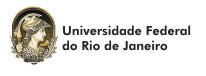 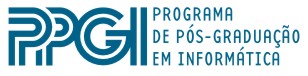 DEFESA DE TESE DE DOUTORADOAluno(a) Marcos Arrais e SilvaTítulo"REDES SOCIAIS APLICADA AO ESTUDO INFORMAL: UM MÉTODO PARA APRIMORAMENTO DA AUTO-APRENDIZAGEM FOCADA NA PREPARAÇÃO PARA O EXAME NACIONAL DO ENSINO MÉDIO"Data, Horário e Local07 de agosto de 2019 às 10h - Anfiteatro Maria IreneBanca ExaminadoraProfa. Jonice de Oliveira SampaioPresidente OrientadoraPPGI - UFRJProfa. Adriana SantarosaVivacquaPPGI - UFRJProfa. Giseli Rabello LopesPPGI - UFRJProfa. Lucila IshitaniPUC MinasProf. Sean WolfgandMatsui SiqueiraUNIRIOProf. Jano Moreira de SouzaCOPPE - UFRJ